Portal do AlunoMATERNALPROFESSORA: FLÁVIA FRANÇAAtividade13/04/2020Disciplina: Linguagem Oral e Escrita 
OBJETIVO: Ouvir leituras orais enriquecendo a linguagem narrativa Recriar a realidade e a imaginaçãoEstimular a linguagem oral.
Confeccionar um cartaz, explorando a parlenda:https://www.youtube.com/watch?v=nUozih2N-8g
Um, dois, 
Feijão com arroz; 
Três, quatro, 
Feijão no prato; 
Cinco, seis, 
Falar inglês; 
Sete, oito, 
comer biscoito; 
Nove, dez, 
comer pasteis.Logo em seguida fazer com criança um registro da parlenda, através de figuras, colagem e desenhos.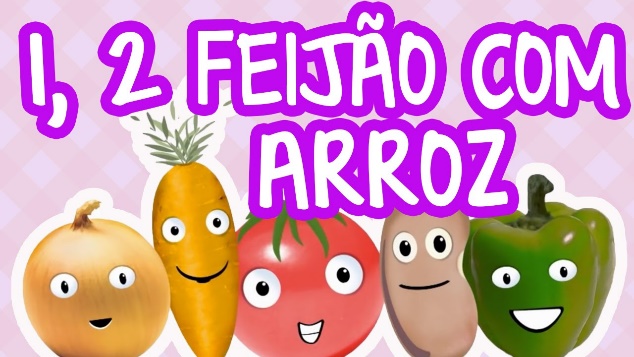 